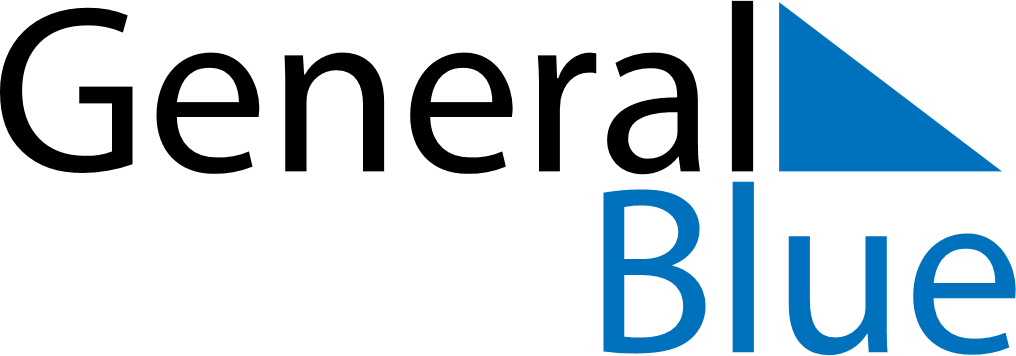 April 2024April 2024April 2024April 2024April 2024April 2024Sysmae, Paijat-Hame, FinlandSysmae, Paijat-Hame, FinlandSysmae, Paijat-Hame, FinlandSysmae, Paijat-Hame, FinlandSysmae, Paijat-Hame, FinlandSysmae, Paijat-Hame, FinlandSunday Monday Tuesday Wednesday Thursday Friday Saturday 1 2 3 4 5 6 Sunrise: 6:39 AM Sunset: 8:02 PM Daylight: 13 hours and 23 minutes. Sunrise: 6:36 AM Sunset: 8:05 PM Daylight: 13 hours and 28 minutes. Sunrise: 6:33 AM Sunset: 8:07 PM Daylight: 13 hours and 34 minutes. Sunrise: 6:29 AM Sunset: 8:10 PM Daylight: 13 hours and 40 minutes. Sunrise: 6:26 AM Sunset: 8:13 PM Daylight: 13 hours and 46 minutes. Sunrise: 6:23 AM Sunset: 8:15 PM Daylight: 13 hours and 52 minutes. 7 8 9 10 11 12 13 Sunrise: 6:20 AM Sunset: 8:18 PM Daylight: 13 hours and 58 minutes. Sunrise: 6:17 AM Sunset: 8:21 PM Daylight: 14 hours and 3 minutes. Sunrise: 6:13 AM Sunset: 8:23 PM Daylight: 14 hours and 9 minutes. Sunrise: 6:10 AM Sunset: 8:26 PM Daylight: 14 hours and 15 minutes. Sunrise: 6:07 AM Sunset: 8:28 PM Daylight: 14 hours and 21 minutes. Sunrise: 6:04 AM Sunset: 8:31 PM Daylight: 14 hours and 27 minutes. Sunrise: 6:01 AM Sunset: 8:34 PM Daylight: 14 hours and 32 minutes. 14 15 16 17 18 19 20 Sunrise: 5:58 AM Sunset: 8:36 PM Daylight: 14 hours and 38 minutes. Sunrise: 5:55 AM Sunset: 8:39 PM Daylight: 14 hours and 44 minutes. Sunrise: 5:51 AM Sunset: 8:42 PM Daylight: 14 hours and 50 minutes. Sunrise: 5:48 AM Sunset: 8:44 PM Daylight: 14 hours and 56 minutes. Sunrise: 5:45 AM Sunset: 8:47 PM Daylight: 15 hours and 1 minute. Sunrise: 5:42 AM Sunset: 8:50 PM Daylight: 15 hours and 7 minutes. Sunrise: 5:39 AM Sunset: 8:52 PM Daylight: 15 hours and 13 minutes. 21 22 23 24 25 26 27 Sunrise: 5:36 AM Sunset: 8:55 PM Daylight: 15 hours and 19 minutes. Sunrise: 5:33 AM Sunset: 8:58 PM Daylight: 15 hours and 25 minutes. Sunrise: 5:30 AM Sunset: 9:00 PM Daylight: 15 hours and 30 minutes. Sunrise: 5:27 AM Sunset: 9:03 PM Daylight: 15 hours and 36 minutes. Sunrise: 5:24 AM Sunset: 9:06 PM Daylight: 15 hours and 42 minutes. Sunrise: 5:21 AM Sunset: 9:09 PM Daylight: 15 hours and 47 minutes. Sunrise: 5:18 AM Sunset: 9:11 PM Daylight: 15 hours and 53 minutes. 28 29 30 Sunrise: 5:15 AM Sunset: 9:14 PM Daylight: 15 hours and 59 minutes. Sunrise: 5:12 AM Sunset: 9:17 PM Daylight: 16 hours and 5 minutes. Sunrise: 5:09 AM Sunset: 9:19 PM Daylight: 16 hours and 10 minutes. 